  РЕГИОНАЛЬНАЯ АССОЦИАЦИЯ «СТРОИТЕЛИ ТПП РБ»ПРОТОКОЛ № 17ПравленияРегиональной ассоциации «Строители ТПП РБ»Дата заседания: «08» июня 2017г.Место заседания: г. Улан-Удэ, ул. Ленина, 25.Время начала заседания: «18» часов «00» минут Время окончания заседания: «18» часов «30» минут.Форма: очная.Присутствовали члены Правления Региональной ассоциации «Строители ТПП РБ» (далее – Ассоциация): Михеев А.Т., Гусляков В.А., Доржиев Г.Ю., Батуев В. Б., Хусаев В.Л., Байминов В.Н. Отсутствовали: - нет;Кворум для проведения заседания Правления  СРО РА «Строители ТПП РБ» имеется, Правление правомочно принимать решения.Приглашенные лица:Исполнительный директор Ассоциации Елисафенко Владимир Леонидович;Секретарь Правления КочетоваЛидия Васильевна.ПОВЕСТКА ДНЯ ЗАСЕДАНИЯ ПРАВЛЕНИЯ:Информация об организациях, намеренных вступить в СРО, оплативших вступительный взнос и представивших пакет документов.Решение о выдаче Свидетельств о допуске к определенному виду работ или видам работ, которые оказывают влияние на безопасность объектов капитального строительстваПо вопросам  повестки дняСлушали  по  вопросу:Исполнительного директора  СРО   РА «Строители ТПП РБ»  Елисафенко  В.Л  Решили:Принять в члены Региональной ассоциации «Строители ТПП РБ» следующих юридических лиц, осуществляющих строительство, капитальный ремонт и реконструкцию объектов капитального строительства: Выдать  Свидетельства  о допуске к определенным  видам работ, которые оказывают влияние на безопасность объектов капитального строительства вновь принятым и ранее принятым организациям в соответствии с  приложениями к предоставленным ими  Заявлениям  :ООО «Энергия» ООО «СБЭМ» ООО «Альянс» ООО «СМП-10»Повестка дня исчерпана.  Предложений и дополнений в повестку дня собрания не поступило. Заседание Правления объявляется закрытым.  Исполнительный директор       Елисафенко В.А.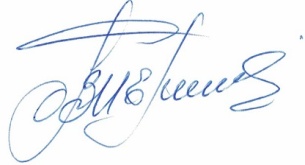 Секретарь Правления                                                    Кочетова Л.В. г. Улан-Удэ, ул. Ленина, д. 25, тел. 8(3012) 21-55-88,( 89021)642246;  e-mail: sro@tpprb.comНаименование организацииРуководительОГРНИННАдрес1ООО «Энергия»ДиректорЛукашева Надежда Геннадьевна11203270157200326509080670009, Республика Бурятия, г. Улан-Удэ, ул. Бетховена, дом 9тел. 8(9021)61-99-10 energy.new.2017gmail.com2 ООО «Техник»ДиректорДугдановАрсаланБулытович10803260064740323340815670026, Республика Бурятия, г. Улан-Удэ,ул. Красной Звезды, дом 31,тел.8(3012)371818,tehnik-sk@mail.ru3ООО «Альянс»ДиректорШахмалова Дора Домбаевна10603260463070326037422670000, Республика Бурятия, г. Улан-Удэ, ул. Ербанова11, офис 310тел.8(983)4203707,Aaltaa18@mail.ru4ООО «РОМ»Генеральный директорКарапетян Сергей Рачикович10603260000200326030307670045, Республика Бурятия, г. Улан-Удэ,Проспект Автомобилистов, дом 3, офис 4 тел.8(3012)552571korona-stroy2010@mail.ru5 ООО Байкальская строительная компания «Оптима» Директор Зайганов Владимир Александрович11203270066900323361854670013, г. Улан-Удэ, ул. Жердева, дом 8 А, стр.10, офис1тел. 8(3012)602550633291@mail.ru6ООО «СБЭМ»Генеральный директорЛукьянов Александр Васильевич11503270134400317317053671700, Республика Бурятия, г. Северобайкальск, пр-т 60 лет СССР,дом24, офис70тел. 8(30130)-2-74-01sbem@yandex.ru